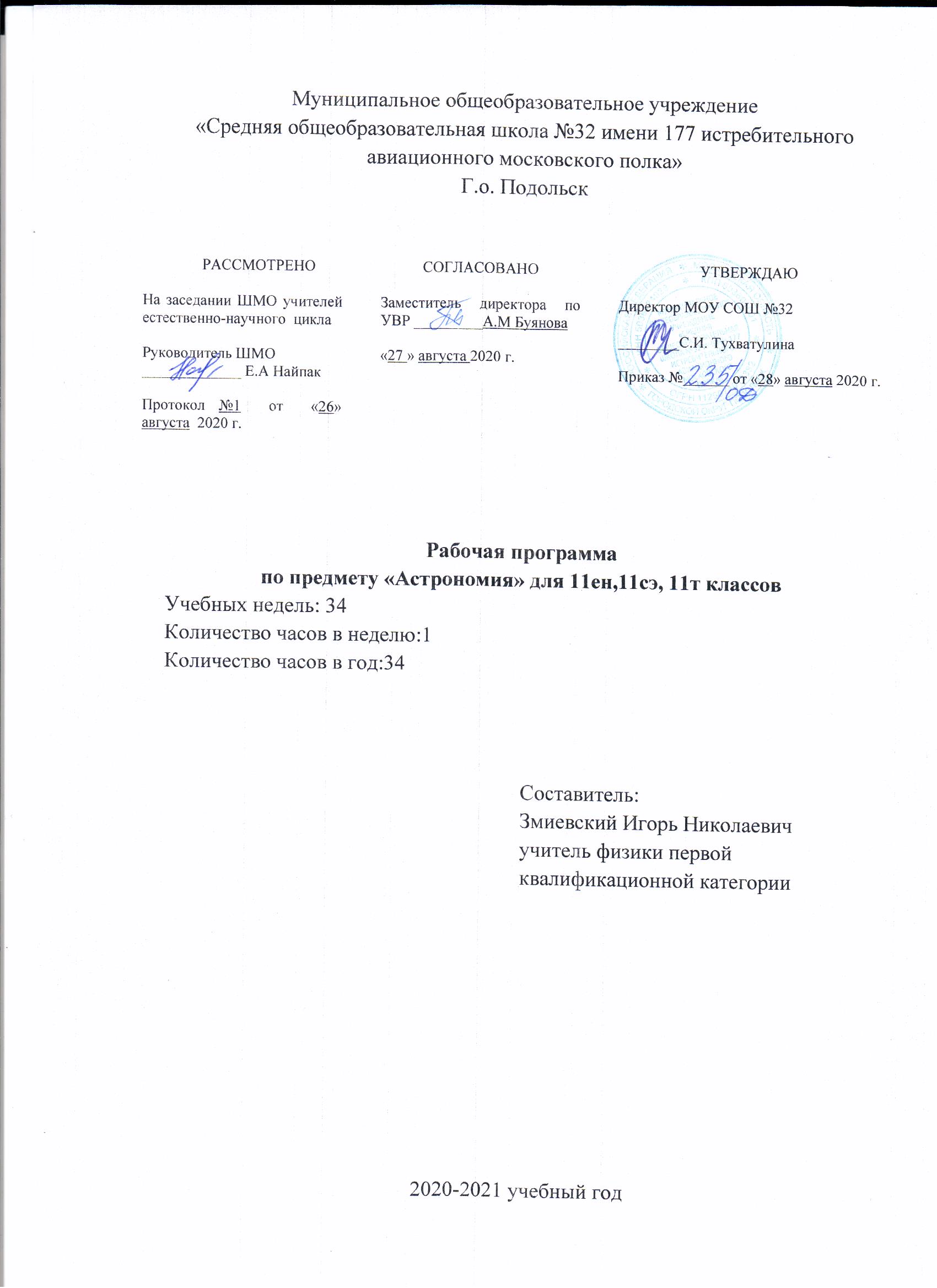         СодержаниеОсновные цели и задачи изучения астрономии в 11кл……………………………….. 1Планируемые результаты освоения учебного предмета ………………………..…… 2Содержание учебного предмета ………………………………………………………. .5Тематическое планирование ……………………………………………………………..8Календарно-тематическое планирование …………………………………………….. .9Методическое и материально-техническое обеспечение ………………………….....107.Диагностические материалы   ………………………………………………………………11Данная программа по астрономии для 11 класса разработана в соответствии с  ООП СОО для 10-11 классов  МОУ СОШ №32, на основе  авторской программы по предмету астрономия УМК; Программа разработана на основе примерной программы по астрономии для общеобразовательных школ под редакцией В. М. Чаругина (Москва «Просвещение» 2017 г.), -учебника «Астрономия 10-11» автора В. М. Чаругин для общеобразовательных учреждений (базовый уровень).  Пояснительная записка.       Пояснительная записка Рабочая программа учебного предмета «Астрономия» для 10 класса предназначена для изучения астрономии в общеобразовательных учреждениях, реализующих образовательную программу среднего с (полного) общего образования. Астрономия является областью знаний, в которой объединяются все предметы естественнонаучного цикла в применении к исследованию Вселенной. В последние годы астрономия претерпевает настоящую революцию, связанную с новыми методами наблюдений: радиоинтерферометрия, космическая астрономия. Очень много нового принесли такие проекты, как космический телескоп имени Хаббла, миссии Pathfinder (марсоход) и Galileo (искусственный спутник Юпитера), завершенный проект Hipparcos (точнейший каталог 100 000 звезд). Появились новые математические методы обработки наблюдений. Для доступа к информации широко используется компьютерная сеть Internet. Особый интерес представляет вопрос развития Вселенной как с точки физики и астрономии, так и с философской стороны. Новые наблюдательные данные начинают приоткрывать завесу над этой загадкой, однако, в этом вопросе до сих пор много неясного.Срок реализации программы 1 год. На изучение курса астрономии в 10 классе отводится 34 часов (1 ч. в неделю). Рабочая программа составлена на основе: Федерального компонента государственного стандарта общего образования, утвержденный приказом Министерства образования РФ 1089 от 05.03. 2004;УМК: Программа разработана на основе примерной программы по астрономии для общеобразовательных школ под редакцией В. М. Чаругина (Москва «Просвещение» 2017 г.), -учебника «Астрономия 10-11» автора В. М. Чаругин для общеобразовательных учреждений (базовый уровень).Основные цели:: формирование и развитие у обучающихся астрономических знаний и умений для понимания явлений и процессов, происходящих в космосе, формирование единой картины мира.Задачи: - Приобретение знаний и умений для использования в практической деятельности и повседневной жизни;- Овладение способами познавательной, информационнокоммуникативной и рефлексивной деятельностей;- Освоение познавательной, информационной, коммуникативной, рефлексивной компетенций. Астрономия в российской школе всегда рассматривалась как курс, который, завершая физико-математическое образование выпускников средней школы, знакомит их с современными представлениями о строении и эволюции Вселенной и способствует формированию научного мировоззрения. Главной целью среднего общего образования является развитие ребенка как компетентной личности путем включения его в различные виды ценностной человеческой деятельности: учеба, познания, коммуникация, профессионально-трудовой выбор, личностное саморазвитие, ценностные ориентации, поиск смыслов жизнедеятельности. С этих позиций обучение рассматривается как процесс овладения не только определенной суммой знаний и системой соответствующих умений и навыков, но и как процесс овладения компетенциями. На основании требований Федерального государственного образовательного стандарта среднего общего образования, в содержании курса предполагается реализовать актуальные в настоящее время компетентностный, личностно-ориентированный, деятельностный подходы, которые определяют задачи обучения: приобретение знаний и умений для использования в практической деятельности и повседневной жизни; овладение способами познавательной, информационно-коммуникативной и рефлексивной деятельностей; освоение познавательной, информационной, коммуникативной, рефлексивной компетенций. Для удовлетворения требованиям к уровню подготовки выпускников, в программе предусмотрена тестовая работа по основным темам курса и система устного опроса.Планируемые результаты предмета. Система требований полностью согласована с базовым уровнем содержания общего среднего образования и очерчивает минимум знаний и умений, необходимых для формирования представлений о единстве физических законов, действующих на Земле и в безграничной Вселенной, о непрерывно происходящей эволюции нашей планеты, всех космических тел и их систем, а также самой Вселенной.Личностными результатами освоения курса астрономии в средней (полной) школе являются:- формирование умения управлять своей познавательной деятельностью, ответственное отношение к учению, готовность и способность к саморазвитию и самообразованию, осознанному построению индивидуальной образовательной деятельности на основе устойчивых познавательных интересов;- формирование познавательной и информационной культуры, в том числе навыков самостоятельной работы с книгами и техническими средствами информационных технологий- формирование убежденности в возможности познания законов природы и их использования на благо развития человеческой цивилизации;-формирование умения находить адекватные способы поведения, взаимодействия и сотрудничества в процессе учебной и внеучебной деятельности, проявлять уважительное отношение к мнению оппонента в ходе обсуждения спорных проблем науки.Метапредметные результаты освоения программы предполагают:-  находить проблему исследования, ставить вопросы, выдвигать гипотезу, предлагать альтернативные способы решения проблемы и выбирать из них наиболее эффективный, классифицировать объекты исследования, структурировать изучаемый материал, аргументировать свою позицию, формулировать выводы и заключения;- анализировать наблюдаемые явления и объяснять причины их возникновения;на практике пользоваться основными логическими приемами, методами наблюдения, моделирования, мысленного эксперимента, прогнозирования;-выполнять познавательные и практические задания, в том числе проектные;- извлекать информацию из различных источников (включая средства массовой информации и интернет-ресурсы) и критически ее оценивать; - готовить сообщения и презентации с использованием материалов, полученных изИнтернета и других источников.Предметные результаты изучения астрономии в средней (полной) школе представлены в содержании курса по темам. Обеспечить достижение планируемых результатов освоения основной образовательной программы, создать основу для самостоятельного успешного усвоения обучающимися новых знаний, умений, видов и способов деятельности должен системно-деятельностный подход. В соответствии с этим подходом именно активность обучающихся признается основой достижения развивающих целей образования — знания не передаются в готовом виде, а добываются учащимися в процессе познавательной деятельности.Ученик научится : понимать смысл понятий: активность, астероид, астрология, астрономия, астрофизика, атмосфера, болид, возмущения, восход светила, вращение небесных тел, Вселенная, вспышка, Галактика, горизонт, гранулы, затмение, виды звезд, зодиак, календарь, космогония, космология, космонавтика, космос, кольца планет, кометы, кратер, кульминация, основные точки, линии и плоскости небесной сферы, магнитная буря, Метагалактика, метеор, метеорит, метеорные тело, дождь, поток, Млечный Путь, моря и материки на Луне, небесная механика, видимое и реальное движение небесных тел и их систем, обсерватория, орбита, планета, полярное сияние, протуберанец, скопление, созвездия и их классификация, солнечная корона, солнцестояние, состав Солнечной системы, телескоп, терминатор, туманность, фазы Луны, фотосферные факелы, хромосфера, черная дыра, Эволюция, эклиптика, ядро;определения физических величин: астрономическая единица, афелий, блеск звезды, возраст небесного тела, параллакс, парсек, период, перигелий, физические характеристики планет и звезд, их химический состав, звездная величина, радиант, радиус светила, космические расстояния, светимость, световой год, сжатие планет, синодический и сидерический период, солнечная активность, солнечная постоянная, спектр светящихся тел Солнечной системы; смысл работ и формулировку законов: Аристотеля, Птолемея, Галилея, Коперника, Бруно, Ломоносова, Гершеля, Браге, Кеплера, Ньютона, Леверье, Адамса, Галлея, Белопольского, Бредихина, Струве, Герцшпрунга-Рассела, Амбарцумяна, Барнарда, Хаббла, Доплера, Фридмана, Эйнштейна.Ученик получит возможность: использовать карту звездного неба для нахождения координат светила; выражать результаты измерений и расчетов в единицах Международной системы; приводить примеры практического использования астрономических знаний о небесных телах и их системах; решать задачи на применение изученных астрономических законов;  осуществлять самостоятельный поиск информации естественнонаучного содержания с использованием различных источников, ее обработку и представление в разных формах;  владеть компетенциями: коммуникативной, рефлексивной, личностного саморазвития, ценностно-ориентационной, смылопоисковой, и профессионально-трудового выбораСодержание учебного предмета:Введение (2 ч)Астрономия, ее связь с другими науками. Структура и масштабы Вселенной. Особенности астрономических методов исследования. Телескопы и радиотелескопы. Всеволновая астрономия.Астрометрия (5 ч) Звезды и созвездия. Звездные карты, глобусы и атласы. Видимое движение звезд на различных географических широтах. Кульминация светил. Видимое годичное движение Солнца. Эклиптика. Движение и фазы Луны. Затмения Солнца и Луны. Время и календарь.Небесная механика (3 ч) Развитие представлений о строении мира. Геоцентрическая система мира. Становление гелиоцентрической системы мира. Конфигурации планет и условия их видимости. Синодический и сидерический (звездный) периоды обращения планет. Законы Кеплера. Определение расстояний и размеров тел в Солнечной системе. Горизонтальный параллакс. Движение небесных тел под действием сил тяготения. Определение массы небесных тел. Движение искусственных спутников Земли и космических аппаратов в Солнечной системе.Строение Солнечной системы (7 ч) Солнечная система как комплекс тел, имеющих общее происхождение. Земля и Луна — двойная планета. Исследования Луны космическими аппаратами. Пилотируемые полеты на Луну. Планеты земной группы. Природа Меркурия, Венеры и Марса. Планеты-гиганты, их спутники и кольца. Малые тела Солнечной системы: астероиды, планеты-карлики, кометы, метеороиды. Метеоры, болиды и метеориты.Астрофизика и звёздная астрономия (9ч) Излучение и температура Солнца. Состав и строение Солнца. Источник его энергии. Атмосфера Солнца. Солнечная активность и ее влияние на Землю. Звезды — далекие солнца. Годичный параллакс и расстояния до звезд. Светимость, спектр, цвет и температура различных классов звезд. Диаграмма «спектр—светимость». Массы и размеры звезд. Модели звезд. Переменные и нестационарные звезды. Цефеиды — маяки Вселенной. Эволюция звезд различной массы.Млечный путь (3 ч) Газ и пыль в Галактике. Как образуются отражательные туманности. Почему светятся диффузные туманности. Как концентрируются газовые и пылевые туманности в Галактике. Рассеянные и шаровые звёздные скопления. Наблюдаемые свойства рассеянных звёздных скоплений. Наблюдаемые свойства шаровых звёздных скоплений. Распределение и характер движения скоплений в Галактике. Распределение звёзд, скоплений, газа и пыли в Галактике. Сверхмассивная чёрная дыра в центре Галактики и космические лучи. Инфракрасные наблюдения движения звёзд в центре Галактики и обнаружение в центре Галактики сверхмассивной черной дыры. Расчёт параметров сверхмассивной чёрной дыры. Наблюдения космических лучей и их связь со взрывами сверхновых звёзд.Галактики (3 ч) Наша Галактика. Ее размеры и структура. Два типа населения Галактики. Межзвездная среда: газ и пыль. Спиральные рукава. Ядро Галактики. Области звездообразования. Вращение Галактики. Проблема «скрытой» массы. Разнообразие мира галактик. Квазары. Скопления и сверхскопления галактик. Основы современной космологии. «Красное смещение» и закон Хаббла. Нестационарная Вселенная А. А. Фридмана. Большой взрыв. Реликтовое излучение. Ускорение расширения Вселенной. «Темная энергия» и антитяготение. Строение и эволюция Вселенной (2 ч)Конечность и бесконечность Вселенной — парадоксы классической космологии. Закон всемирного тяготения и представления о конечности и бесконечности Вселенной. Фотометрический парадокс и противоречия между классическими представлениями о строении Вселенной и наблюдениями. Необходимость привлечения общей теории относительности для построения модели Вселенной. Связь между геометрических свойств пространства Вселенной с распределением и движением материи в ней. Расширяющаяся Вселенная. Связь средней плотности материи с законом расширения и геометрическими свойствами Вселенной. Евклидова и неевклидова геометрия Вселенной. Определение радиуса и возраста Вселенной. Модель «горячей Вселенной» и реликтовое излучения. Образование химических элементов во Вселенной. Обилие гелия во Вселенной и необходимость образования его на ранних этапах эволюции Вселенной. Необходимость не только высокой плотности вещества, но и его высокой температуры на ранних этапах эволюции Вселенной. Реликтовое излучение — излучение, которое осталось во Вселенной от горячего и сверхплотного состояния материи на ранних этапах жизни Вселенной. Наблюдаемые свойства реликтового излучения. Почему необходимо привлечение общей теории относительности для построения модели Вселенной.Современные проблемы астрономии (2 ч) Проблема существования жизни вне Земли. Условия, необходимые для развития жизни. Поиски жизни на планетах Солнечной системы. Сложные органические соединения в космосе. Современные возможности космонавтики и радиоастрономии для связи с другими цивилизациями. Планетные системы у других звезд. Человечество заявляет о своем существовании.Тематический план. № Тема урока/раздела Количество часов Введение в астрономию 2ч 1 Что изучает астрономия. 1 2 Наблюдения – основа астрономии. 1 Астрометрия 9ч 3 Звёзды и созвездия. Небесные координаты. Небесные карты. 1-4 Видимое движение звёзд на различных географических широтах. 1 5 Годичное движение Солнца. Эклиптика. 1 6 Движение и фазы Луны. Затмения Солнца и Луны. 1  -7 Время и календарь.1-8.Определение координат на местности.- Небесная механика 3ч 1- 9 Система мира. 1- 10 Законы Кеплера и движения планет. 1- 11 Космические скорости и межпланетные перелёты. -Строение Солнечной системы 7ч 1-12Современные представления о строении и составе Солнечной системы. 1- 13 Планета Земля. 1 -14 Луна и её влияние на Землю. 1- 15 Планеты земной группы. 1- 16 Планеты-гиганты. Планеты-карлики. 1- 17 Малые тела Солнечной системы. 1 -18 Современные представления о происхождении Солнечной системы. - Астрофизика и звёздная астрономия 7ч.1- 19 Методы астрофизических исследований. 1- 20 Солнце. 1- 21 Внутреннее строение и источник энергии Солнца. 1 -22 Основные характеристики звёзд. 1 -23 Белые карлики, нейтронные звёзды, чёрные дыры. Двойные, кратные и переменные звёзды. 1- 24 Новые и сверхновые звёзды.  Эволюция звёзд. 1 Млечный путь 3ч 1-25 Газ и пыль в Галактике. 1- 26 Рассеянные и шаровые звёздные скопления. 1-  27 Сверхмассивная чёрная дыра в центре Млечного Пути. 1 Галактики 3ч 1-28 Классификация галактик. 1 -29 Активные галактики и квазары. 1- 30 Скопления галактик. - Строение и эволюция Вселенной 2ч 1- 31 Конечность и бесконечность Вселенной. Расширяющаяся Вселенная. 1 32 Модель «горячей Вселенной» и реликтовое излучение. 1 Современные проблемы астрономии 3ч 1- 33 Ускоренное расширение Вселенной и тёмная энергия. 1 34 Обнаружение планет возле других звёзд. 1 35 Поиск жизни и разума во Вселенной. 1Тематическое планирование Календарно-ематическое планирование Методическое и материально-техническое обеспечение:Компьютер , проектор, мультимедийные диски, карта звездного неба ,раздаточный материал по астрономииДиагностические материалы                              Контрольная  работаВариант-1  Тропический год ?  Выразите 13 ч 20 мин в градусной мере.  Почему полная фаза лунного затмения продолжается гораздо дольше, нежели полная фаза солнечного затмения?  Найти вес тела массой  60 кг на планете масса которой в 4 раза больше массы Земли и радиусом в 2 раза меньшим.Параллакс Веги 0,11.  Определите , во сколько раз эта звезда  дальше от Земли, чем Солнце (р   = 8,8  )Пролетающая мимо Земли на расстоянии 1 а. е. комета имеет хвост с угловым размером О.5  . Оцените длину хвоста кометы в километрах.Вариант- 2 Эклиптика ?Выразите 9 ч 15 мин 11с в градусной мере.Нарисуйте ,как выглядит Луна между полнолунием и последней четвертью.Найти время падения тела с высоты 60м на планете масса которой в 2 раза меньше Земли а радиус равен земному.Определите в световых годах и а . е. расстояние до Сириуса, если известно, что его параллакс 0.373  .Определите длину траектории спутника Земли летящего над экватором на высоте 400 км и пересекшего два часовых пояса.№ п/пНазвание темыКоличество часов на изучение1.Введение в астрономию22.Астрометрия. Небесная механика. Строение Солнечной системы.163.Астрофизика и звездная астрономия64Млечный путь35Галактики36Строение и эволюция Вселенной.Контрольная работа4№Тема урока/разделаДата.Введение в астрономию 2ч1Что изучает астрономия03.092Наблюдения – основа астрономии10.09Астрометрия, Небесная механика. Строение Солнечной системы.  16ч3Звёзды и созвездия. Небесные координаты. Небесные карты17.094Видимое движение звёзд на различных географических широтах.24.095Годичное движение Солнца. Эклиптика01.106Движение и фазы Луны. Затмения Солнца и Луны.08.107Время и календарь.15.108Определение координат на местности.22.109Система мира.Самостоятельная работа.29.1010Законы Кеплера и движения планет.05.1111Космические скорости и межпланетные перелёты.13.11Строение Солнечной системы 7ч20.1112Современные представления о строении и составе Солнечной системы. Самостоятельная работа.27.1113Планета Земля03.1214Луна и её влияние на Землю.10.1215Планеты земной группы.17.1216Планеты-гиганты. Планеты-карлики.24.1217Малые тела Солнечной системы.18Современные представления о происхождении Солнечной системы. Самостоятельная работа.Астрофизика и звёздная астрономия 6ч19Методы астрофизических исследований.20Солнце.21Внутреннее строение и источник энергии Солнца.22Основные характеристики звёзд.23Белые карлики, нейтронные звёзды, чёрные дыры. Двойные, кратные и переменные звёзды.24Новые и сверхновые звёзды.  Эволюция звёзд.Млечный путь.4 ч25Газ и пыль в Галактике.26Рассеянные и шаровые звёздные скопления.27Сверхмассивная чёрная дыра в центре Млечного Пути.Галактики 3ч28Классификация галактик.29Активные галактики и квазары.30Скопления галактик..Строение и эволюция Вселенной 2ч31Конечность и бесконечность Вселенной. Расширяющаяся Вселенная.32Модель «горячей Вселенной» и реликтовое излучение.Контрольная работа33Ускоренное расширение Вселенной и тёмная энергия.Экскурсия.34Поиск жизни и разума во Вселенной.